St. Patrick’s Children’s Religious Education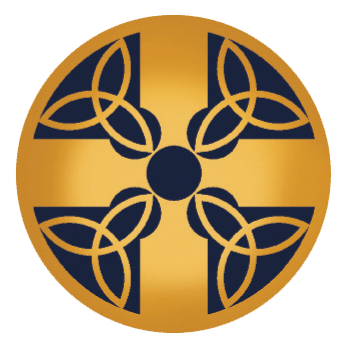 Calendar 2022-2023DateEventSeptember 11Religious Education ClassesClasses Meet in Main Hall and Trinity Hall at St. Patrick    (8:45-9:45 AM) September 18Religious EducationSeptember 25Religious EducationOctober 2Religious Education (Circle of Grace Lesson)October 9Religious EducationOctober 16Religious EducationOctober 23Religious EducationOctober 25FIRST RECONCILIATION RETREAT (6:00-7:30 PM)November 6Religious Education (Daylight Savings Time Ends)November 8FIRST RECONCILIATION (6:30 PM in the church)November 13Religious EducationNovember 20Religious EducationDecember 4Religious EducationDecember 8Holy Day of Obligation (Immaculate Conception of the Blessed Virgin Mary)Check Bulletin or Website for Mass TimesDecember 11Religious EducationDecember 18Religious EducationDecember 25MERRY CHRISTMAS!!January 8Religious EducationJanuary 152nd Reconciliation for 1st Communion StudentsJanuary 15Religious EducationJanuary 22Reconciliation for First Communion ParentsJanuary 22Religious EducationFebruary 5Religious EducationFebruary 12Religious Education February 22ASH WEDNESDAY Check Bulletin and Website for Mass TimesFebruary 26Religious EducationMarch 5Religious EducationMarch 26Religious EducationApril 2Religious Education Palm SundayTBDSeder Meal (First Communicants and Families)6:00-8:00 PM (St. Brigid Hall)April 6HOLY THURSDAY FOR FIRST COMMUNICANTSApril 9EASTER SUNDAYApril 16Religious EducationApril 23Religious Education April 30Religious EducationMay 2FIRST COMMUNION PICTURES, 4:30-5:45PMFIRST COMMUNION RETREAT, 6-7:30 PMFIRST COMMUNION PRACTICE, 6-7:30PMMay 6FIRST COMMUNION, 10 AM, CHURCH